FAX送信先 ： 03-3946-2138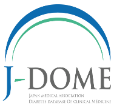 E-mail：jdome@jdome.jp日本医師会 かかりつけ医診療データベース研究事業（J-DOME）ご　参　加　連　絡　票「日本医師会かかりつけ医診療データベース研究事業（J-DOME）」に参加します。ご参加いただき誠に有難うございます。J-DOME事務局より折り返しご連絡させていただきます。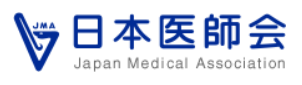 医療機関名医療機関名住所郵便番号住所住　　所ご参加者（医師）フリガナご参加者（医師）氏　　名ご担当者（ご連絡窓口）フリガナご担当者（ご連絡窓口）氏　　名連絡先電話番号連絡先メールアドレス主たる診療科主たる診療科症例登録は、J-DOME症例登録Webサイトからの入力もしくは紙登録票への記載の２通りがあります。ご希望をお教え下さい。　□ Web入力　　□ 紙登録票に記載して郵送上記が紙登録票の場合、おおよその症例件数の予定をお教え下さい。（頂いた数の登録票を郵送いたします）　　　　□ ～20件　□ ～50件　□ ～100件　□ 未定J-DOMEではホームページに参加施設一覧を掲載しています。（ https://www.jdome.jp/institution.html ）貴院の掲載の可否をお教えください。掲載内容は、施設名、住所、HPのURLです。□ 掲載可　　　URL:                                      　　　　       □ 掲載不可